                                            РОССИЙСКАЯ ФЕДЕРАЦИЯ         РОСТОВСКАЯ ОБЛАСТЬМУНИЦИПАЛЬНОЕ ОБРАЗОВАНИЕ «ШОЛОХОВСКОЕ ГОРОДСКОЕ ПОСЕЛЕНИЕ»АДМИНИСТРАЦИЯ ШОЛОХОВСКОГО ГОРОДСКОГО ПОСЕЛЕНИЯПОСТАНОВЛЕНИЕот 15.08.2023 № 176р.п. ШолоховскийОб утверждении отчета о финансировании и освоении проводимых программных мероприятий муниципальной программы Шолоховского городского поселения «Обеспечение общественного порядка и противодействие преступности» за 1 полугодие 2023 годаВ соответствии с бюджетным законодательством Российской Федерации, постановлением Администрации Шолоховского городского поселения от 06.11.2018 № 227 «Об утверждении Порядка разработки, реализации и оценки эффективности муниципальных программ Шолоховского городского поселения», Администрация Шолоховского городского поселения постановляет:1. Утвердить отчет о финансировании и освоении проводимых программных мероприятий по муниципальной программе Шолоховского городского поселения «Обеспечение общественного порядка и противодействие преступности»  за 1 полугодие 2023 года согласно приложению к настоящему постановлению.2. Настоящее постановление вступает в силу с момента  официального опубликования и подлежит размещению на официальном сайте Администрации Шолоховского городского поселения.3. Контроль за исполнением постановления возложить на заведующего сектором по земельным и имущественным отношениям Н.Г. Гитинову и главного специалиста Администрации Шолоховского городского поселения Я.В. Гурееву в пределах их компетенции.         Глава Администрации Шолоховского  городского поселения                                    О.П. Снисаренко                                                                                                                                                                       Приложение                                                                                                                                                                  к постановлению                                                                                                                                                                  Администрации                                                                                                                                                Шолоховского городского поселения                                                                                                                                                               от 15.08.2023 № 176Отчет об исполнении плана  реализации муниципальной программы Шолоховского городского поселения «Обеспечение общественного порядка и противодействие преступности»    отчетный период 01.07. 2023 г.<1> Под отчетной датой понимается первое число месяца, следующего за отчетным периодом.Главный   специалист	Я.В. Гуреева№ п/пНаименование основного мероприятия,мероприятия ведомственной целевой программы,контрольного события программыОтветственный 
исполни тель  
  (ФИО)Резуль тат реализации меро-приятия (краткое описа ние)Фактическая дата начала   
реализации 
мероприятияФактическая дата окончания
реализации  
мероприятия, 
наступления  
контрольного 
событияРасходы местного бюджета на реализацию муниципальной      
программы, тыс. руб.Расходы местного бюджета на реализацию муниципальной      
программы, тыс. руб.Заключено   
контрактов на отчетную дату, тыс. руб. 
№ п/пНаименование основного мероприятия,мероприятия ведомственной целевой программы,контрольного события программыОтветственный 
исполни тель  
  (ФИО)Резуль тат реализации меро-приятия (краткое описа ние)Фактическая дата начала   
реализации 
мероприятияФактическая дата окончания
реализации  
мероприятия, 
наступления  
контрольного 
событияпредусмот-рено муни-ципальной программойфакт на отчетную дату <1>Заключено   
контрактов на отчетную дату, тыс. руб. 
1223456781Муниципальная программа  «Обеспечение общественного порядка и противодействие преступности»Муниципальная программа  «Обеспечение общественного порядка и противодействие преступности»Муниципальная программа  «Обеспечение общественного порядка и противодействие преступности»Муниципальная программа  «Обеспечение общественного порядка и противодействие преступности»Муниципальная программа  «Обеспечение общественного порядка и противодействие преступности»Муниципальная программа  «Обеспечение общественного порядка и противодействие преступности»Муниципальная программа  «Обеспечение общественного порядка и противодействие преступности»Муниципальная программа  «Обеспечение общественного порядка и противодействие преступности»1Подпрограмма 1«Противодействие коррупции в Шолоховском городском поселении»Гуреева Я.В.01.01.2023 31.12.2023 5,05,01.1Основное  мероприятие                   1.1.1Совершенствование правового регулирования в сфере противодействия коррупции01.01.2023 31.12.2023 0,00,01.1.2Повышение эффективности механизмов выявления, предотвращения и урегулирования конфликта интересов на муниципальной службе Шолоховского городского  поселения01.01.2023 31.12.2023 5,05,01.1.3Усиление контроля за соблюдением лицами, замещающими должности муниципальной службы Шолоховского городского  поселения (далее – должностные лица) антикоррупционных норм01.01.2023 31.12.2023 0,00,01.1.4Осуществление антикоррупционной экспертизы нормативных правовых актов Шолоховского городского  поселения и их проектов с учетом мониторинга соответствующей правоприменительной практики01.01.2023 31.12.2023 0,00,01.1.5Совершенствование мер по противодействию коррупции в сфере закупок товаров, работ, услуг для обеспечения муниципальных нужд01.01.2023 31.12.2023 0,00,01.1.6Повышение эффективности взаимодействия с институтами гражданского общества и гражданами, привлечение их к участию в противодействии коррупции01.01.2023 31.12.2023 0,00,01.1.7Активизация работы по антикоррупционному образованию и просвещению должностных лиц01.01.2023 31.12.2023 0,00,01.1.8Разработка и размещение социальной рекламной продукции антикоррупционной направленности01.01.2023 31.12.2023 0,00,01.1.9Издание и распространение печатной по вопросам противодействия коррупции в Шолоховском городском  поселении, в том числе учебных пособий и материалов01.01.2023 31.12.2023 0,00,02Подпрограмма 2    «Профилактика экстремизма и терроризма в Шолоховском городском  поселении»Гитинова Н.Г.01.01.2023 31.12.2023 5,00,02.1Основное  мероприятие2.1.1Информационно-пропагандистское противодействие экстремизму и терроризму01.01.2023 31.12.2023 5,00,02.1.2Осуществление комплекса мер по предупреждению террористических актов и соблюдению правил поведения при их возникновении01.01.2023 31.12.2023 0,00,0Итого по муниципальной  
программе10,05,0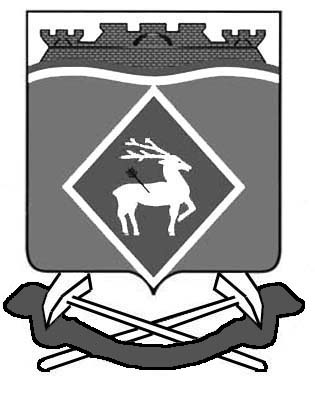 